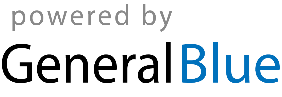 Cicero Recycling Dates For 2024Cicero Recycling Dates For 2024Cicero Recycling Dates For 2024Cicero Recycling Dates For 2024Cicero Recycling Dates For 2024Cicero Recycling Dates For 2024Cicero Recycling Dates For 2024Cicero Recycling Dates For 2024Cicero Recycling Dates For 2024Cicero Recycling Dates For 2024Cicero Recycling Dates For 2024Cicero Recycling Dates For 2024Cicero Recycling Dates For 2024Cicero Recycling Dates For 2024Cicero Recycling Dates For 2024Cicero Recycling Dates For 2024Cicero Recycling Dates For 2024Cicero Recycling Dates For 2024Cicero Recycling Dates For 2024Cicero Recycling Dates For 2024Cicero Recycling Dates For 2024Cicero Recycling Dates For 2024Cicero Recycling Dates For 2024Cicero Recycling Dates For 2024Cicero Recycling Dates For 2024Cicero Recycling Dates For 2024Cicero Recycling Dates For 2024Cicero Recycling Dates For 2024Cicero Recycling Dates For 2024Cicero Recycling Dates For 2024Cicero Recycling Dates For 2024Cicero Recycling Dates For 2024Cicero Recycling Dates For 2024Cicero Recycling Dates For 2024Cicero Recycling Dates For 2024JanuaryJanuaryJanuaryJanuaryJanuaryJanuaryJanuaryFebruaryFebruaryFebruaryFebruaryFebruaryFebruaryFebruaryFebruaryMarchMarchMarchMarchMarchMarchMarchMarchAprilAprilAprilAprilAprilAprilAprilSuMoTuWeThFrSaSuMoTuWeThFrSaSuSuMoTuWeThFrSaSuSuMoTuWeThFrSa123456123121234567891011121345678910334567897789101112131415161718192011121314151617101011121314151614141516171819202122232425262718192021222324171718192021222321212223242526272829303125262728292424252627282930282829303131MayMayMayMayMayMayMayJuneJuneJuneJuneJuneJuneJuneJuneJulyJulyJulyJulyJulyJulyJulyJulyAugustAugustAugustAugustAugustAugustAugustSuMoTuWeThFrSaSuMoTuWeThFrSaSuSuMoTuWeThFrSaSuSuMoTuWeThFrSa12341123456123567891011234567877891011121344567891012131415161718910111213141514141516171819201111121314151617192021222324251617181920212221212223242526271818192021222324262728293031232425262728292828293031252526272829303130SeptemberSeptemberSeptemberSeptemberSeptemberSeptemberSeptemberOctoberOctoberOctoberOctoberOctoberOctoberOctoberOctoberNovemberNovemberNovemberNovemberNovemberNovemberNovemberNovemberDecemberDecemberDecemberDecemberDecemberDecemberDecemberSuMoTuWeThFrSaSuMoTuWeThFrSaSuSuMoTuWeThFrSaSuSuMoTuWeThFrSa1234567123451211234567891011121314678910111233456789889101112131415161718192021131415161718191010111213141516151516171819202122232425262728202122232425261717181920212223222223242526272829302728293031242425262728293029293031